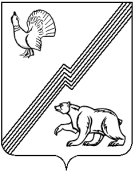 АДМИНИСТРАЦИЯ ГОРОДА ЮГОРСКАХанты-Мансийского автономного округа – Югры ПОСТАНОВЛЕНИЕот  10 октября 2019 года 									          № 2193О внесении изменений в постановление администрации города Югорска от 30.10.2018 № 3001«О муниципальной программе города Югорска«Культурное пространство»На основании протокола заседания Правительства Ханты-Мансийского автономного округа – Югры от 03.08.2018 № 46, в связи с уточнением объемов финансирования программных мероприятий, в соответствии с постановлением администрации города Югорска от 18.10.2018 № 2876 «О модельной муниципальной программе города Югорска, порядке принятия решения о разработке муниципальных программ города Югорска, их формирования, утверждения и реализации в соответствии с национальными целями развития»:Внести в приложение к постановлению администрации города Югорска                            от 30.10.2018 № 3001 «О муниципальной программе города Югорска «Культурное пространство» (с изменениями от 29.04.2019 № 890) следующие изменения:В паспорте муниципальной программы:Строки «Параметры финансового обеспечения муниципальной программы», «Параметры финансового обеспечения портфеля проектов (проекта), направленных в том числе на реализацию в городе Югорске национальных проектов (программ) Российской Федерации, реализуемых в составе муниципальной программы» изложить в следующей редакции:                                                                                                                                   «                                                                                                                                                              ».Таблицы 2-4 изложить в новой редакции (приложение).2. Опубликовать постановление в официальном печатном издании города Югорска, разместить на официальном сайте органов местного самоуправления города Югорска                         и в государственной автоматизированной системе «Управление».3. Настоящее постановление вступает в силу после его официального опубликования.4. Контроль за выполнением постановления возложить на заместителя главы города Югорска Т.И. Долгодворову.Глава города Югорска                                                                                                 А.В. БородкинПриложениек постановлениюадминистрации города Югорскаот   10 октября 2019 года  №  2193Таблица 2Перечень основных мероприятий муниципальной программыТаблица 3Портфели проектов и проекты, направленные, в том числе на реализацию национальных и федеральных проектов Российской Федерации и Ханты-Мансийского автономного округа-Югры, муниципальных проектовТаблица 4Характеристика основных мероприятий муниципальной  программы, их связь с целевыми показателямиПараметры финансового обеспечения муниципальной программыОбщий объем финансирования муниципальной программы составляет 3 021 485,9 тыс. рублей, в том числе по годам:2019 год – 265 639,2 тыс. рублей;2020 год – 249 942,0 тыс. рублей;2021 год – 253 239,0 тыс. рублей;2022 год – 250 187,3 тыс. рублей.2023 год – 251 167,3 тыс. рублей;2024 год – 250 167,3 тыс. рублей;2025 год – 250 237,3 тыс. рублей;2026-2030 год – 1 250 906,5 тыс. рублейПараметры финансового обеспечения портфеля проектов (проекта), направленных в том числе на реализацию в городе Югорске национальных проектов (программ) Российской Федерации, реализуемых в составе муниципальной программыОбщий объем финансирования составляет 10 234,1 тыс. рублей, в том числе по годам:2019 год – 0,0 тыс. рублей;2020 год – 0,0 тыс. рублей;2021 год – 3 139,8 тыс. рублей;2022 год – 632,7 тыс. рублей.2023 год – 1 682,7 тыс. рублей;2024 год – 682,7 тыс. рублей;2025 год – 682,7 тыс. рублей;2026-2030 год – 3 413,5 тыс. рублейНомер строкиНомер основного мероприятияОсновные мероприятия муниципальной программы (их связь с целевыми показателями муниципальной программы)Ответственный исполнитель/соисполнитель (наименование органа или структурного подразделения, учреждения)Источники финансированияФинансовые затраты на реализацию (тыс. рублей)Финансовые затраты на реализацию (тыс. рублей)Финансовые затраты на реализацию (тыс. рублей)Финансовые затраты на реализацию (тыс. рублей)Финансовые затраты на реализацию (тыс. рублей)Финансовые затраты на реализацию (тыс. рублей)Финансовые затраты на реализацию (тыс. рублей)Финансовые затраты на реализацию (тыс. рублей)Финансовые затраты на реализацию (тыс. рублей)Номер строкиНомер основного мероприятияОсновные мероприятия муниципальной программы (их связь с целевыми показателями муниципальной программы)Ответственный исполнитель/соисполнитель (наименование органа или структурного подразделения, учреждения)Источники финансированиявсегов том числе по годам:в том числе по годам:в том числе по годам:в том числе по годам:в том числе по годам:в том числе по годам:в том числе по годам:в том числе по годам:Номер строкиНомер основного мероприятияОсновные мероприятия муниципальной программы (их связь с целевыми показателями муниципальной программы)Ответственный исполнитель/соисполнитель (наименование органа или структурного подразделения, учреждения)Источники финансированиявсего20192020202120222023202420252026 –2030А123456789101112131Подпрограмма I «Модернизация и развитие учреждений и организаций культуры»Подпрограмма I «Модернизация и развитие учреждений и организаций культуры»Подпрограмма I «Модернизация и развитие учреждений и организаций культуры»Подпрограмма I «Модернизация и развитие учреждений и организаций культуры»Подпрограмма I «Модернизация и развитие учреждений и организаций культуры»Подпрограмма I «Модернизация и развитие учреждений и организаций культуры»Подпрограмма I «Модернизация и развитие учреждений и организаций культуры»Подпрограмма I «Модернизация и развитие учреждений и организаций культуры»Подпрограмма I «Модернизация и развитие учреждений и организаций культуры»Подпрограмма I «Модернизация и развитие учреждений и организаций культуры»Подпрограмма I «Модернизация и развитие учреждений и организаций культуры»Подпрограмма I «Модернизация и развитие учреждений и организаций культуры»Подпрограмма I «Модернизация и развитие учреждений и организаций культуры»21.1Развитие библиотечного дела (1)Управление культуры администрации города Югорскавсего358 831,931 111,630 152,730 309,929 695,329 695,329 695,329 695,3148 476,531.1Развитие библиотечного дела (1)Управление культуры администрации города Югорскафедеральный бюджет44,714,914,914,90,00,00,00,00,041.1Развитие библиотечного дела (1)Управление культуры администрации города Югорскабюджет автономного округа1 287,1405,7373,9507,50,00,00,00,00,051.1Развитие библиотечного дела (1)Управление культуры администрации города Югорскаместный бюджет352 500,130 091,029 363,929 387,529 295,329 295,329 295,329 295,3146 476,561.1Развитие библиотечного дела (1)Управление культуры администрации города Югорскаиные источники финансирования5 000,0600,0400,0400,0400,0400,0400,0400,02 000,071.2Развитие музейного дела (1)Управление культуры администрации города Югорскавсего250 880,921 165,720 883,220 883,220 883,220 883,220 883,220 883,2104 416,081.2Развитие музейного дела (1)Управление культуры администрации города Югорскафедеральный бюджет0,00,00,00,00,00,00,00,00,091.2Развитие музейного дела (1)Управление культуры администрации города Югорскабюджет автономного округа0,00,00,00,00,00,00,00,00,0101.2Развитие музейного дела (1)Управление культуры администрации города Югорскаместный бюджет237 080,920 015,719 733,219 733,219 733,219 733,219 733,219 733,298 666,0111.2Развитие музейного дела (1)Управление культуры администрации города Югорскаиные источники финансирования13 800,01 150,01 150,01 150,01 150,01 150,01 150,01 150,05 750,0121.3Укрепление материально-технической базы учреждений культуры (1)Управление культуры администрации города Югорска,всего2 050,42 050,40,00,00,00,00,00,00,0131.3Укрепление материально-технической базы учреждений культуры (1)Управление культуры администрации города Югорска,федеральный бюджет0,00,00,00,00,00,00,00,00,0141.3Укрепление материально-технической базы учреждений культуры (1)Управление культуры администрации города Югорска,бюджет автономного округа946,3946,30,00,00,00,00,00,00,0151.3Укрепление материально-технической базы учреждений культуры (1)Управление культуры администрации города Югорска,местный бюджет1 104,11 104,10,00,00,00,00,00,00,0161.3Укрепление материально-технической базы учреждений культуры (1)Управление культуры администрации города Югорска,иные источники финансирования0,00,00,00,00,00,00,00,00,0171.3Укрепление материально-технической базы учреждений культуры (1)Департамент жилищно-коммунального и строительного комплекса администрации города Югорскавсего5 000,05 000,00,00,00,00,00,00,00,0181.3Укрепление материально-технической базы учреждений культуры (1)Департамент жилищно-коммунального и строительного комплекса администрации города Югорскафедеральный бюджет0,00,00,00,00,00,00,00,00,0191.3Укрепление материально-технической базы учреждений культуры (1)Департамент жилищно-коммунального и строительного комплекса администрации города Югорскабюджет автономного округа0,00,00,00,00,00,00,00,00,0201.3Укрепление материально-технической базы учреждений культуры (1)Департамент жилищно-коммунального и строительного комплекса администрации города Югорскаместный бюджет5 000,05 000,00,00,00,00,00,00,00,0211.3Укрепление материально-технической базы учреждений культуры (1)Департамент жилищно-коммунального и строительного комплекса администрации города Югорскаиные источники финансирования0,00,00,00,00,00,00,00,00,0221.3итого по мероприятию 1.3.всего7 050,47 050,40,00,00,00,00,00,00,0231.3итого по мероприятию 1.3.федеральный бюджет0,00,00,00,00,00,00,00,00,0241.3итого по мероприятию 1.3.бюджет автономного округа946,3946,30,00,00,00,00,00,00,0251.3итого по мероприятию 1.3.местный бюджет6 104,16 104,10,00,00,00,00,00,00,0261.3итого по мероприятию 1.3.иные источники финансирования0,00,00,00,00,00,00,00,00,0271.4Участие в реализации регионального проекта «Культурная среда» (1)Управление культуры администрации города Югорскавсего8 834,10,00,03 139,8632,7632,7632,7632,73 163,5281.4Участие в реализации регионального проекта «Культурная среда» (1)Управление культуры администрации города Югорскафедеральный бюджет0,00,00,00,00,00,00,00,00,0291.4Участие в реализации регионального проекта «Культурная среда» (1)Управление культуры администрации города Югорскабюджет автономного округа3 077,00,00,03 077,00,00,00,00,00,0301.4Участие в реализации регионального проекта «Культурная среда» (1)Управление культуры администрации города Югорскаместный бюджет5 757,10,00,062,8632,7632,7632,7632,73 163,5311.4Участие в реализации регионального проекта «Культурная среда» (1)Управление культуры администрации города Югорскаиные источники финансирования0,00,00,00,00,00,00,00,00,0321.5Участие в реализации регионального проекта «Цифровая культура» (1)Управление культуры администрации города Югорскавсего1 000,00,00,00,00,01 000,00,00,00,0331.5Участие в реализации регионального проекта «Цифровая культура» (1)Управление культуры администрации города Югорскафедеральный бюджет0,00,00,00,00,00,00,00,00,0341.5Участие в реализации регионального проекта «Цифровая культура» (1)Управление культуры администрации города Югорскабюджет автономного округа0,00,00,00,00,00,00,00,00,0351.5Участие в реализации регионального проекта «Цифровая культура» (1)Управление культуры администрации города Югорскаместный бюджет1 000,00,00,00,00,01 000,00,00,00,0361.5Участие в реализации регионального проекта «Цифровая культура» (1)Управление культуры администрации города Югорскаиные источники финансирования0,00,00,00,00,00,00,00,00,037Итого по подпрограмме Iвсего626 597,359 327,751 035,954 332,951 211,252 211,251 211,251 211,2256 056,038Итого по подпрограмме Iфедеральный бюджет44,714,914,914,90,00,00,00,00,039Итого по подпрограмме Iбюджет автономного округа5 310,41 352,0373,93 584,50,00,00,00,00,040Итого по подпрограмме Iместный бюджет602 442,256 210,849 097,149 183,549 661,250 661,249 661,249 661,2248 306,041Итого по подпрограмме Iиные источники финансирования18 800,01 750,01 550,01 550,01 550,01 550,01 550,01 550,07 750,042в том числе по проектам, портфелям проектов (в том числе направленные на реализацию национальных и федеральных проектов Российской Федерации и ХМАО-Югры, муниципальных проектов,  реализуемых в составе муниципальной программы)всего9 834,10,00,03 139,8632,71 632,7632,7632,73 163,543в том числе по проектам, портфелям проектов (в том числе направленные на реализацию национальных и федеральных проектов Российской Федерации и ХМАО-Югры, муниципальных проектов,  реализуемых в составе муниципальной программы)федеральный бюджет0,00,00,00,00,00,00,00,00,044в том числе по проектам, портфелям проектов (в том числе направленные на реализацию национальных и федеральных проектов Российской Федерации и ХМАО-Югры, муниципальных проектов,  реализуемых в составе муниципальной программы)бюджет автономного округа3 077,00,00,03 077,00,00,00,00,00,045в том числе по проектам, портфелям проектов (в том числе направленные на реализацию национальных и федеральных проектов Российской Федерации и ХМАО-Югры, муниципальных проектов,  реализуемых в составе муниципальной программы)местный бюджет6 757,10,00,062,8632,71 632,7632,7632,73 163,546в том числе по проектам, портфелям проектов (в том числе направленные на реализацию национальных и федеральных проектов Российской Федерации и ХМАО-Югры, муниципальных проектов,  реализуемых в составе муниципальной программы)иные источники финансирования0,00,00,00,00,00,00,00,00,047Подпрограмма II «Поддержка творческих инициатив, способствующих самореализации населения»Подпрограмма II «Поддержка творческих инициатив, способствующих самореализации населения»Подпрограмма II «Поддержка творческих инициатив, способствующих самореализации населения»Подпрограмма II «Поддержка творческих инициатив, способствующих самореализации населения»Подпрограмма II «Поддержка творческих инициатив, способствующих самореализации населения»Подпрограмма II «Поддержка творческих инициатив, способствующих самореализации населения»Подпрограмма II «Поддержка творческих инициатив, способствующих самореализации населения»Подпрограмма II «Поддержка творческих инициатив, способствующих самореализации населения»Подпрограмма II «Поддержка творческих инициатив, способствующих самореализации населения»Подпрограмма II «Поддержка творческих инициатив, способствующих самореализации населения»Подпрограмма II «Поддержка творческих инициатив, способствующих самореализации населения»Подпрограмма II «Поддержка творческих инициатив, способствующих самореализации населения»Подпрограмма II «Поддержка творческих инициатив, способствующих самореализации населения»482.1Поддержка одаренных детей и молодежи, развитие художественного образования (4)Управление культуры администрации города Югорскавсего1 046 000,089 000,087 000,087 000,087 000,087 000,087 000,087 000,0435 000,0492.1Поддержка одаренных детей и молодежи, развитие художественного образования (4)Управление культуры администрации города Югорскафедеральный бюджет0,00,00,00,00,00,00,00,00,0502.1Поддержка одаренных детей и молодежи, развитие художественного образования (4)Управление культуры администрации города Югорскабюджет автономного округа0,00,00,00,00,00,00,00,00,0512.1Поддержка одаренных детей и молодежи, развитие художественного образования (4)Управление культуры администрации города Югорскаместный бюджет954 800,081 400,079 400,079 400,079 400,079 400,079 400,079 400,0397 000,0522.1Поддержка одаренных детей и молодежи, развитие художественного образования (4)Управление культуры администрации города Югорскаиные источники финансирования91 200,07 600,07 600,07 600,07 600,07 600,07 600,07 600,038 000,0532.2Реализация проекта музейно-туристического комплекса «Ворота в Югру» (1)Управление культуры администрации города Югорскавсего6 100,0600,0500,0500,0500,0500,0500,0500,02 500,0542.2Реализация проекта музейно-туристического комплекса «Ворота в Югру» (1)Управление культуры администрации города Югорскафедеральный бюджет0,00,00,00,00,00,00,00,00,0552.2Реализация проекта музейно-туристического комплекса «Ворота в Югру» (1)Управление культуры администрации города Югорскабюджет автономного округа0,00,00,00,00,00,00,00,00,0562.2Реализация проекта музейно-туристического комплекса «Ворота в Югру» (1)Управление культуры администрации города Югорскаместный бюджет6 100,0600,0500,0500,0500,0500,0500,0500,02 500,0572.2Реализация проекта музейно-туристического комплекса «Ворота в Югру» (1)Управление культуры администрации города Югорскаиные источники финансирования0,00,00,00,00,00,00,00,00,0582.3Стимулирование культурного разнообразия в городе Югорске (1)Управление культуры администрации города Югорскавсего1 227 913,6106 227,1101 971,5101 971,5101 971,5101 971,5101 971,5101 971,5509 857,5592.3Стимулирование культурного разнообразия в городе Югорске (1)Управление культуры администрации города Югорскафедеральный бюджет0,00,00,00,00,00,00,00,00,0602.3Стимулирование культурного разнообразия в городе Югорске (1)Управление культуры администрации города Югорскабюджет автономного округа367,9367,90,00,00,00,00,00,00,0612.3Стимулирование культурного разнообразия в городе Югорске (1)Управление культуры администрации города Югорскаместный бюджет1 089 545,794 359,290 471,590 471,590 471,590 471,590 471,590 471,5452 357,5622.3Стимулирование культурного разнообразия в городе Югорске (1)Управление культуры администрации города Югорскаиные источники финансирования138 000,011 500,011 500,011 500,011 500,011 500,011 500,011 500,057 500,0632.3Стимулирование культурного разнообразия в городе Югорске (1)Управление бухгалтерского учета и отчетности администрации города Югорскавсего415,234,634,634,634,634,634,634,6173,0642.3Стимулирование культурного разнообразия в городе Югорске (1)Управление бухгалтерского учета и отчетности администрации города Югорскафедеральный бюджет0,00,00,00,00,00,00,00,00,0652.3Стимулирование культурного разнообразия в городе Югорске (1)Управление бухгалтерского учета и отчетности администрации города Югорскабюджет автономного округа0,00,00,00,00,00,00,00,00,0662.3Стимулирование культурного разнообразия в городе Югорске (1)Управление бухгалтерского учета и отчетности администрации города Югорскаместный бюджет415,234,634,634,634,634,634,634,6173,0672.3Стимулирование культурного разнообразия в городе Югорске (1)Управление бухгалтерского учета и отчетности администрации города Югорскаиные источники финансирования0,00,00,00,00,00,00,00,00,0682.3Стимулирование культурного разнообразия в городе Югорске (1)Департамент муниципальной собственности и градостроительства администрации города Югорскавсего600,0600,00,00,00,00,00,00,00,0692.3Стимулирование культурного разнообразия в городе Югорске (1)Департамент муниципальной собственности и градостроительства администрации города Югорскафедеральный бюджет0,00,00,00,00,00,00,00,00,0702.3Стимулирование культурного разнообразия в городе Югорске (1)Департамент муниципальной собственности и градостроительства администрации города Югорскабюджет автономного округа0,00,00,00,00,00,00,00,00,0712.3Стимулирование культурного разнообразия в городе Югорске (1)Департамент муниципальной собственности и градостроительства администрации города Югорскаместный бюджет600,0600,00,00,00,00,00,00,00,0722.3Стимулирование культурного разнообразия в городе Югорске (1)Департамент муниципальной собственности и градостроительства администрации города Югорскаиные источники финансирования0,00,00,00,00,00,00,00,00,0732.3Итого по мероприятию 2.3всего1 228 928,8106 861,7102 006,1102 006,1102 006,1102 006,1102 006,1102 006,1510 030,5742.3Итого по мероприятию 2.3федеральный бюджет0,00,00,00,00,00,00,00,00,0752.3Итого по мероприятию 2.3бюджет автономного округа367,9367,90,00,00,00,00,00,00,0762.3Итого по мероприятию 2.3местный бюджет1 090 560,994 993,890 506,190 506,190 506,190 506,190 506,190 506,1452 530,5772.3Итого по мероприятию 2.3иные источники финансирования138 000,011 500,011 500,011 500,011 500,011 500,011 500,011 500,057 500,0782.4Участие в реализации регионального проекта «Творческие люди» (1)Управление культуры администрации города Югорскавсего400,00,00,00,00,050,050,050,0250,0792.4Участие в реализации регионального проекта «Творческие люди» (1)Управление культуры администрации города Югорскафедеральный бюджет0,00,00,00,00,00,00,00,00,0802.4Участие в реализации регионального проекта «Творческие люди» (1)Управление культуры администрации города Югорскабюджет автономного округа0,00,00,00,00,00,00,00,00,0812.4Участие в реализации регионального проекта «Творческие люди» (1)Управление культуры администрации города Югорскаместный бюджет400,00,00,00,00,050,050,050,0250,0822.4Участие в реализации регионального проекта «Творческие люди» (1)Управление культуры администрации города Югорскаиные источники финансирования0,00,00,00,00,00,00,00,00,083Итого по подпрограмме IIвсего2 281 428,8196 461,7189 506,1189 506,1189 506,1189 556,1189 556,1189 556,1947 780,584Итого по подпрограмме IIфедеральный бюджет0,00,00,00,00,00,00,00,00,085Итого по подпрограмме IIбюджет автономного округа367,9367,90,00,00,00,00,00,00,086Итого по подпрограмме IIместный бюджет2 051 860,9176 993,8170 406,1170 406,1170 406,1170 456,1170 456,1170 456,1852 280,587Итого по подпрограмме IIиные источники финансирования229 200,019 100,019 100,019 100,019 100,019 100,019 100,019 100,095 500,088в том числе по проектам, портфелям проектов (в том числе направленные на реализацию национальных и федеральных проектов Российской Федерации и ХМАО-Югры, муниципальных проектов,  реализуемых в составе муниципальной программы)всего400,00,00,00,00,050,050,050,0250,089в том числе по проектам, портфелям проектов (в том числе направленные на реализацию национальных и федеральных проектов Российской Федерации и ХМАО-Югры, муниципальных проектов,  реализуемых в составе муниципальной программы)федеральный бюджет0,00,00,00,00,00,00,00,00,090в том числе по проектам, портфелям проектов (в том числе направленные на реализацию национальных и федеральных проектов Российской Федерации и ХМАО-Югры, муниципальных проектов,  реализуемых в составе муниципальной программы)бюджет автономного округа0,00,00,00,00,00,00,00,00,091в том числе по проектам, портфелям проектов (в том числе направленные на реализацию национальных и федеральных проектов Российской Федерации и ХМАО-Югры, муниципальных проектов,  реализуемых в составе муниципальной программы)местный бюджет400,00,00,00,00,050,050,050,0250,092в том числе по проектам, портфелям проектов (в том числе направленные на реализацию национальных и федеральных проектов Российской Федерации и ХМАО-Югры, муниципальных проектов,  реализуемых в составе муниципальной программы)иные источники финансирования0,00,00,00,00,00,00,00,00,093Подпрограмма III «Организационные, экономические механизмы развития культуры»Подпрограмма III «Организационные, экономические механизмы развития культуры»Подпрограмма III «Организационные, экономические механизмы развития культуры»Подпрограмма III «Организационные, экономические механизмы развития культуры»Подпрограмма III «Организационные, экономические механизмы развития культуры»Подпрограмма III «Организационные, экономические механизмы развития культуры»Подпрограмма III «Организационные, экономические механизмы развития культуры»Подпрограмма III «Организационные, экономические механизмы развития культуры»Подпрограмма III «Организационные, экономические механизмы развития культуры»Подпрограмма III «Организационные, экономические механизмы развития культуры»Подпрограмма III «Организационные, экономические механизмы развития культуры»Подпрограмма III «Организационные, экономические механизмы развития культуры»Подпрограмма III «Организационные, экономические механизмы развития культуры»943.1Организационно-техническое и финансовое обеспечение деятельности  Управления культуры администрации города Югорска (1)Управление бухгалтерского учета и отчетности администрации города Югорскавсего89 200,07 800,07 400,07 400,07 400,07 400,07 400,07 400,037 000,0953.1Организационно-техническое и финансовое обеспечение деятельности  Управления культуры администрации города Югорска (1)Управление бухгалтерского учета и отчетности администрации города Югорскафедеральный бюджет0,00,00,00,00,00,00,00,00,0963.1Организационно-техническое и финансовое обеспечение деятельности  Управления культуры администрации города Югорска (1)Управление бухгалтерского учета и отчетности администрации города Югорскабюджет автономного округа0,00,00,00,00,00,00,00,00,0973.1Организационно-техническое и финансовое обеспечение деятельности  Управления культуры администрации города Югорска (1)Управление бухгалтерского учета и отчетности администрации города Югорскаместный бюджет89 200,07 800,07 400,07 400,07 400,07 400,07 400,07 400,037 000,0983.1Организационно-техническое и финансовое обеспечение деятельности  Управления культуры администрации города Югорска (1)Управление бухгалтерского учета и отчетности администрации города Югорскаиные источники финансирования0,00,00,00,00,00,00,00,00,0993.2Освещение мероприятий в сфере культуры в  средствах массовой информации (1)Управление культуры администрации города Югорскавсего23 999,81 999,82 000,02 000,02 000,02 000,02 000,02 000,010 000,01003.2Освещение мероприятий в сфере культуры в  средствах массовой информации (1)Управление культуры администрации города Югорскафедеральный бюджет0,00,00,00,00,00,00,00,00,01013.2Освещение мероприятий в сфере культуры в  средствах массовой информации (1)Управление культуры администрации города Югорскабюджет автономного округа0,00,00,00,00,00,00,00,00,01023.2Освещение мероприятий в сфере культуры в  средствах массовой информации (1)Управление культуры администрации города Югорскаместный бюджет23 999,81 999,82 000,02 000,02 000,02 000,02 000,02 000,010 000,01033.2Освещение мероприятий в сфере культуры в  средствах массовой информации (1)Управление культуры администрации города Югорскаиные источники финансирования0,00,00,00,00,00,00,00,00,01043.3Проведение независимой оценки качества условий оказания услуг организациями культуры, в том числе негосударственными (коммерческими, некоммерческими) (1)Управление культуры администрации города Югорскавсего260,050,00,00,070,00,00,070,070,01053.3Проведение независимой оценки качества условий оказания услуг организациями культуры, в том числе негосударственными (коммерческими, некоммерческими) (1)Управление культуры администрации города Югорскафедеральный бюджет0,00,00,00,00,00,00,00,00,01063.3Проведение независимой оценки качества условий оказания услуг организациями культуры, в том числе негосударственными (коммерческими, некоммерческими) (1)Управление культуры администрации города Югорскабюджет автономного округа0,00,00,00,00,00,00,00,00,01073.3Проведение независимой оценки качества условий оказания услуг организациями культуры, в том числе негосударственными (коммерческими, некоммерческими) (1)Управление культуры администрации города Югорскаместный бюджет260,050,00,00,070,00,00,070,070,01083.3Проведение независимой оценки качества условий оказания услуг организациями культуры, в том числе негосударственными (коммерческими, некоммерческими) (1)Управление культуры администрации города Югорскаиные источники финансирования0,00,00,00,00,00,00,00,00,0109Итого по подпрограмме IIIвсего113 459,89 849,89 400,09 400,09 470,09 400,09 400,09 470,047 070,0110Итого по подпрограмме IIIфедеральный бюджет0,00,00,00,00,00,00,00,00,0111Итого по подпрограмме IIIбюджет автономного округа0,00,00,00,00,00,00,00,00,0112Итого по подпрограмме IIIместный бюджет113 459,89 849,89 400,09 400,09 470,09 400,09 400,09 470,047 070,0113Итого по подпрограмме IIIиные источники финансирования0,00,00,00,00,00,00,00,00,0114Всего по муниципальной программе:Всего по муниципальной программе:всего3 021 485,9265 639,2249 942,0253 239,0250 187,3251 167,3250 167,3250 237,31 250 906,5115Всего по муниципальной программе:Всего по муниципальной программе:федеральный бюджет44,714,914,914,90,00,00,00,00,0116Всего по муниципальной программе:Всего по муниципальной программе:бюджет автономного округа5 678,31 719,9373,93 584,50,00,00,00,00,0117Всего по муниципальной программе:Всего по муниципальной программе:местный бюджет2 767 762,9243 054,4228 903,2228 989,6229 537,3230 517,3229 517,3229 587,31 147 656,5118Всего по муниципальной программе:Всего по муниципальной программе:иные источники финансирования248 000,020 850,020 650,020 650,020 650,020 650,020 650,020 650,0103 250,0119В том числе:В том числе:120Проекты, портфели проектов  (в том числе направленные на реализацию национальных и федеральных проектов Российской Федерации и ХМАО-Югры, муниципальных проектов  реализуемых в составе муниципальной программы):Проекты, портфели проектов  (в том числе направленные на реализацию национальных и федеральных проектов Российской Федерации и ХМАО-Югры, муниципальных проектов  реализуемых в составе муниципальной программы):всего10 234,10,00,03 139,8632,71 682,7682,7682,73 413,5121Проекты, портфели проектов  (в том числе направленные на реализацию национальных и федеральных проектов Российской Федерации и ХМАО-Югры, муниципальных проектов  реализуемых в составе муниципальной программы):Проекты, портфели проектов  (в том числе направленные на реализацию национальных и федеральных проектов Российской Федерации и ХМАО-Югры, муниципальных проектов  реализуемых в составе муниципальной программы):федеральный бюджет0,00,00,00,00,00,00,00,00,0122Проекты, портфели проектов  (в том числе направленные на реализацию национальных и федеральных проектов Российской Федерации и ХМАО-Югры, муниципальных проектов  реализуемых в составе муниципальной программы):Проекты, портфели проектов  (в том числе направленные на реализацию национальных и федеральных проектов Российской Федерации и ХМАО-Югры, муниципальных проектов  реализуемых в составе муниципальной программы):бюджет автономного округа3 077,00,00,03 077,00,00,00,00,00,0123Проекты, портфели проектов  (в том числе направленные на реализацию национальных и федеральных проектов Российской Федерации и ХМАО-Югры, муниципальных проектов  реализуемых в составе муниципальной программы):Проекты, портфели проектов  (в том числе направленные на реализацию национальных и федеральных проектов Российской Федерации и ХМАО-Югры, муниципальных проектов  реализуемых в составе муниципальной программы):местный бюджет7 157,10,00,062,8632,71 682,7682,7682,73 413,5124Проекты, портфели проектов  (в том числе направленные на реализацию национальных и федеральных проектов Российской Федерации и ХМАО-Югры, муниципальных проектов  реализуемых в составе муниципальной программы):Проекты, портфели проектов  (в том числе направленные на реализацию национальных и федеральных проектов Российской Федерации и ХМАО-Югры, муниципальных проектов  реализуемых в составе муниципальной программы):иные источники финансирования0,00,00,00,00,00,00,00,00,0125в том числе инвестиции в объекты муниципальной собственностив том числе инвестиции в объекты муниципальной собственностивсего0,00,00,00,00,00,00,00,00,0126в том числе инвестиции в объекты муниципальной собственностив том числе инвестиции в объекты муниципальной собственностифедеральный бюджет0,00,00,00,00,00,00,00,00,0127в том числе инвестиции в объекты муниципальной собственностив том числе инвестиции в объекты муниципальной собственностибюджет автономного округа0,00,00,00,00,00,00,00,00,0128в том числе инвестиции в объекты муниципальной собственностив том числе инвестиции в объекты муниципальной собственностиместный бюджет0,00,00,00,00,00,00,00,00,0129в том числе инвестиции в объекты муниципальной собственностив том числе инвестиции в объекты муниципальной собственностииные источники финансирования0,00,00,00,00,00,00,00,00,0130Инвестиции в объекты муниципальной собственности (за исключением инвестиций в объекты муниципальной собственности по проектам, портфелям проектов)Инвестиции в объекты муниципальной собственности (за исключением инвестиций в объекты муниципальной собственности по проектам, портфелям проектов)всего0,00,00,00,00,00,00,00,00,0131Инвестиции в объекты муниципальной собственности (за исключением инвестиций в объекты муниципальной собственности по проектам, портфелям проектов)Инвестиции в объекты муниципальной собственности (за исключением инвестиций в объекты муниципальной собственности по проектам, портфелям проектов)федеральный бюджет0,00,00,00,00,00,00,00,00,0132Инвестиции в объекты муниципальной собственности (за исключением инвестиций в объекты муниципальной собственности по проектам, портфелям проектов)Инвестиции в объекты муниципальной собственности (за исключением инвестиций в объекты муниципальной собственности по проектам, портфелям проектов)бюджет автономного округа0,00,00,00,00,00,00,00,00,0133Инвестиции в объекты муниципальной собственности (за исключением инвестиций в объекты муниципальной собственности по проектам, портфелям проектов)Инвестиции в объекты муниципальной собственности (за исключением инвестиций в объекты муниципальной собственности по проектам, портфелям проектов)местный бюджет0,00,00,00,00,00,00,00,00,0134Инвестиции в объекты муниципальной собственности (за исключением инвестиций в объекты муниципальной собственности по проектам, портфелям проектов)Инвестиции в объекты муниципальной собственности (за исключением инвестиций в объекты муниципальной собственности по проектам, портфелям проектов)иные источники финансирования0,00,00,00,00,00,00,00,00,0135Прочие расходыПрочие расходывсего3 011 251,8265 639,2249 942,0250 099,2249 554,6249 484,6249 484,6249 554,61 247 493,0136Прочие расходыПрочие расходыфедеральный бюджет44,714,914,914,90,00,00,00,00,0137Прочие расходыПрочие расходыбюджет автономного округа2 601,31 719,9373,9507,50,00,00,00,00,0138Прочие расходыПрочие расходыместный бюджет2 760 605,8243 054,4228 903,2228 926,8228 904,6228 834,6228 834,6228 904,61 144 243,0139Прочие расходыПрочие расходыиные источники финансирования248 000,020 850,020 650,020 650,020 650,020 650,020 650,020 650,0103 250,0140В том числе:В том числе:В том числе:В том числе:В том числе:В том числе:В том числе:В том числе:В том числе:В том числе:В том числе:В том числе:В том числе:141Ответственный исполнитель                                                                                             (Управление культуры администрации города Югорска)Ответственный исполнитель                                                                                             (Управление культуры администрации города Югорска)всего2 926 270,7252 204,6242 507,4245 804,4242 752,7243 732,7242 732,7242 802,71 213 733,5142Ответственный исполнитель                                                                                             (Управление культуры администрации города Югорска)Ответственный исполнитель                                                                                             (Управление культуры администрации города Югорска)федеральный бюджет44,714,914,914,90,00,00,00,00,0143Ответственный исполнитель                                                                                             (Управление культуры администрации города Югорска)Ответственный исполнитель                                                                                             (Управление культуры администрации города Югорска)бюджет автономного округа5 678,31 719,9373,93 584,50,00,00,00,00,0144Ответственный исполнитель                                                                                             (Управление культуры администрации города Югорска)Ответственный исполнитель                                                                                             (Управление культуры администрации города Югорска)местный бюджет2 672 547,7229 619,8221 468,6221 555,0222 102,7223 082,7222 082,7222 152,71 110 483,5145Ответственный исполнитель                                                                                             (Управление культуры администрации города Югорска)Ответственный исполнитель                                                                                             (Управление культуры администрации города Югорска)иные источники финансирования248 000,020 850,020 650,020 650,020 650,020 650,020 650,020 650,0103 250,0146Соисполнитель 1                                                                                                         (Управление бухгалтерского учета и отчетности администрации города Югорска)Соисполнитель 1                                                                                                         (Управление бухгалтерского учета и отчетности администрации города Югорска)всего89 615,27 834,67 434,67 434,67 434,67 434,67 434,67 434,637 173,0147Соисполнитель 1                                                                                                         (Управление бухгалтерского учета и отчетности администрации города Югорска)Соисполнитель 1                                                                                                         (Управление бухгалтерского учета и отчетности администрации города Югорска)федеральный бюджет0,00,00,00,00,00,00,00,00,0148Соисполнитель 1                                                                                                         (Управление бухгалтерского учета и отчетности администрации города Югорска)Соисполнитель 1                                                                                                         (Управление бухгалтерского учета и отчетности администрации города Югорска)бюджет автономного округа0,00,00,00,00,00,00,00,00,0149Соисполнитель 1                                                                                                         (Управление бухгалтерского учета и отчетности администрации города Югорска)Соисполнитель 1                                                                                                         (Управление бухгалтерского учета и отчетности администрации города Югорска)местный бюджет89 615,27 834,67 434,67 434,67 434,67 434,67 434,67 434,637 173,0150Соисполнитель 1                                                                                                         (Управление бухгалтерского учета и отчетности администрации города Югорска)Соисполнитель 1                                                                                                         (Управление бухгалтерского учета и отчетности администрации города Югорска)иные источники финансирования0,00,00,00,00,00,00,00,00,0151Соисполнитель 2                                                                                     (Департамент муниципальной собственности и градостроительства администрации города Югорска)Соисполнитель 2                                                                                     (Департамент муниципальной собственности и градостроительства администрации города Югорска)всего600,0600,00,00,00,00,00,00,00,0152Соисполнитель 2                                                                                     (Департамент муниципальной собственности и градостроительства администрации города Югорска)Соисполнитель 2                                                                                     (Департамент муниципальной собственности и градостроительства администрации города Югорска)федеральный бюджет0,00,00,00,00,00,00,00,00,0153Соисполнитель 2                                                                                     (Департамент муниципальной собственности и градостроительства администрации города Югорска)Соисполнитель 2                                                                                     (Департамент муниципальной собственности и градостроительства администрации города Югорска)бюджет автономного округа0,00,00,00,00,00,00,00,00,0154Соисполнитель 2                                                                                     (Департамент муниципальной собственности и градостроительства администрации города Югорска)Соисполнитель 2                                                                                     (Департамент муниципальной собственности и градостроительства администрации города Югорска)местный бюджет600,0600,00,00,00,00,00,00,00,0155Соисполнитель 2                                                                                     (Департамент муниципальной собственности и градостроительства администрации города Югорска)Соисполнитель 2                                                                                     (Департамент муниципальной собственности и градостроительства администрации города Югорска)иные источники финансирования0,00,00,00,00,00,00,00,00,0156Соисполнитель 3 (Департамент жилищно-коммунального и строительного комплекса администрации города Югорска)Соисполнитель 3 (Департамент жилищно-коммунального и строительного комплекса администрации города Югорска)всего5 000,05 000,00,00,00,00,00,00,00,0157Соисполнитель 3 (Департамент жилищно-коммунального и строительного комплекса администрации города Югорска)Соисполнитель 3 (Департамент жилищно-коммунального и строительного комплекса администрации города Югорска)федеральный бюджет0,00,00,00,00,00,00,00,00,0158Соисполнитель 3 (Департамент жилищно-коммунального и строительного комплекса администрации города Югорска)Соисполнитель 3 (Департамент жилищно-коммунального и строительного комплекса администрации города Югорска)бюджет автономного округа0,00,00,00,00,00,00,00,00,0159Соисполнитель 3 (Департамент жилищно-коммунального и строительного комплекса администрации города Югорска)Соисполнитель 3 (Департамент жилищно-коммунального и строительного комплекса администрации города Югорска)местный бюджет5 000,05 000,00,00,00,00,00,00,00,0160Соисполнитель 3 (Департамент жилищно-коммунального и строительного комплекса администрации города Югорска)Соисполнитель 3 (Департамент жилищно-коммунального и строительного комплекса администрации города Югорска)иные источники финансирования0,00,00,00,00,00,00,00,00,0№Наименование портфеля проектов, проектаНаименование проекта или мероприятияНомер основного мероприятия ЦелиСрок реализацииИсточники финансирования Параметры финансового обеспечения, тыс. рублейПараметры финансового обеспечения, тыс. рублейПараметры финансового обеспечения, тыс. рублейПараметры финансового обеспечения, тыс. рублейПараметры финансового обеспечения, тыс. рублейПараметры финансового обеспечения, тыс. рублейПараметры финансового обеспечения, тыс. рублейп/пНаименование портфеля проектов, проектаНаименование проекта или мероприятияНомер основного мероприятия ЦелиСрок реализацииИсточники финансирования всего2019202020212022202320241234567891011121314Портфели проектов, основанные на национальных и федеральных проектах Российской ФедерацииПортфели проектов, основанные на национальных и федеральных проектах Российской ФедерацииПортфели проектов, основанные на национальных и федеральных проектах Российской ФедерацииПортфели проектов, основанные на национальных и федеральных проектах Российской ФедерацииПортфели проектов, основанные на национальных и федеральных проектах Российской ФедерацииПортфели проектов, основанные на национальных и федеральных проектах Российской ФедерацииПортфели проектов, основанные на национальных и федеральных проектах Российской ФедерацииПортфели проектов, основанные на национальных и федеральных проектах Российской ФедерацииПортфели проектов, основанные на национальных и федеральных проектах Российской ФедерацииПортфели проектов, основанные на национальных и федеральных проектах Российской ФедерацииПортфели проектов, основанные на национальных и федеральных проектах Российской ФедерацииПортфели проектов, основанные на национальных и федеральных проектах Российской ФедерацииПортфели проектов, основанные на национальных и федеральных проектах Российской ФедерацииПортфели проектов, основанные на национальных и федеральных проектах Российской Федерации1. Портфель проектов «Культура» Обеспечение качественно нового уровня развития инфраструктуры культуры»
(«Культурная среда»)
 (1)Основное мероприятие 1.4 Согласно паспорту проекта: Обеспечение к 2024 году условий доступности к лучшим образцам культуры путем создания современной инфраструктуры для творческой самореализации и досуга населения12.2024всего 5 037,90,00,03 139,8632,7632,7632,71. Портфель проектов «Культура» Обеспечение качественно нового уровня развития инфраструктуры культуры»
(«Культурная среда»)
 (1)Основное мероприятие 1.4 Согласно паспорту проекта: Обеспечение к 2024 году условий доступности к лучшим образцам культуры путем создания современной инфраструктуры для творческой самореализации и досуга населения12.2024федеральный бюджет0,00,00,00,00,00,00,01. Портфель проектов «Культура» Обеспечение качественно нового уровня развития инфраструктуры культуры»
(«Культурная среда»)
 (1)Основное мероприятие 1.4 Согласно паспорту проекта: Обеспечение к 2024 году условий доступности к лучшим образцам культуры путем создания современной инфраструктуры для творческой самореализации и досуга населения12.2024бюджет автономного округа3 077,00,00,03 077,00,00,00,01. Портфель проектов «Культура» Обеспечение качественно нового уровня развития инфраструктуры культуры»
(«Культурная среда»)
 (1)Основное мероприятие 1.4 Согласно паспорту проекта: Обеспечение к 2024 году условий доступности к лучшим образцам культуры путем создания современной инфраструктуры для творческой самореализации и досуга населения12.2024местный бюджет1 960,90,00,062,8632,7632,7632,71. Портфель проектов «Культура» Обеспечение качественно нового уровня развития инфраструктуры культуры»
(«Культурная среда»)
 (1)Основное мероприятие 1.4 Согласно паспорту проекта: Обеспечение к 2024 году условий доступности к лучшим образцам культуры путем создания современной инфраструктуры для творческой самореализации и досуга населения12.2024иные источники финансирования0,00,00,00,00,00,00,01. Портфель проектов «Культура» «Творческие люди» (1,2,3)Основное мероприятие 2.4Согласно паспорту проекта: Увеличение к 2024 году количества граждан, вовлеченных в культурную деятельность путем поддержки и реализации творческих инициатив12.2024всего 100,00,00,00,00,050,050,01. Портфель проектов «Культура» «Творческие люди» (1,2,3)Основное мероприятие 2.4Согласно паспорту проекта: Увеличение к 2024 году количества граждан, вовлеченных в культурную деятельность путем поддержки и реализации творческих инициатив12.2024федеральный бюджет0,00,00,00,00,00,00,01. Портфель проектов «Культура» «Творческие люди» (1,2,3)Основное мероприятие 2.4Согласно паспорту проекта: Увеличение к 2024 году количества граждан, вовлеченных в культурную деятельность путем поддержки и реализации творческих инициатив12.2024бюджет автономного округа0,00,00,00,00,00,00,01. Портфель проектов «Культура» «Творческие люди» (1,2,3)Основное мероприятие 2.4Согласно паспорту проекта: Увеличение к 2024 году количества граждан, вовлеченных в культурную деятельность путем поддержки и реализации творческих инициатив12.2024местный бюджет100,00,00,00,00,050,050,01. Портфель проектов «Культура» «Творческие люди» (1,2,3)Основное мероприятие 2.4Согласно паспорту проекта: Увеличение к 2024 году количества граждан, вовлеченных в культурную деятельность путем поддержки и реализации творческих инициатив12.2024иные источники финансирования0,00,00,00,00,00,00,01. Портфель проектов «Культура» Цифровизация услуг и формирование информационного пространства в сфере культуры»
(«Цифровая культура»)
 (1)Основное мероприятие 1.5Согласно паспорту проекта: Увеличение к 2024 году числа обращений к цифровым ресурсам культуры в 5 раз за счет создания виртуальных концертных 
залов и выставочных проектов, снабженных цифровыми гидами в формате дополненной реальности12.2024всего 1 000,00,00,00,00,01 000,00,01. Портфель проектов «Культура» Цифровизация услуг и формирование информационного пространства в сфере культуры»
(«Цифровая культура»)
 (1)Основное мероприятие 1.5Согласно паспорту проекта: Увеличение к 2024 году числа обращений к цифровым ресурсам культуры в 5 раз за счет создания виртуальных концертных 
залов и выставочных проектов, снабженных цифровыми гидами в формате дополненной реальности12.2024федеральный бюджет0,00,00,00,00,00,00,01. Портфель проектов «Культура» Цифровизация услуг и формирование информационного пространства в сфере культуры»
(«Цифровая культура»)
 (1)Основное мероприятие 1.5Согласно паспорту проекта: Увеличение к 2024 году числа обращений к цифровым ресурсам культуры в 5 раз за счет создания виртуальных концертных 
залов и выставочных проектов, снабженных цифровыми гидами в формате дополненной реальности12.2024федеральный бюджет0,00,00,00,00,00,00,01. Портфель проектов «Культура» Цифровизация услуг и формирование информационного пространства в сфере культуры»
(«Цифровая культура»)
 (1)Основное мероприятие 1.5Согласно паспорту проекта: Увеличение к 2024 году числа обращений к цифровым ресурсам культуры в 5 раз за счет создания виртуальных концертных 
залов и выставочных проектов, снабженных цифровыми гидами в формате дополненной реальности12.2024бюджет автономного округа0,00,00,00,00,00,00,01. Портфель проектов «Культура» Цифровизация услуг и формирование информационного пространства в сфере культуры»
(«Цифровая культура»)
 (1)Основное мероприятие 1.5Согласно паспорту проекта: Увеличение к 2024 году числа обращений к цифровым ресурсам культуры в 5 раз за счет создания виртуальных концертных 
залов и выставочных проектов, снабженных цифровыми гидами в формате дополненной реальности12.2024бюджет автономного округа0,00,00,00,00,00,00,01. Портфель проектов «Культура» Цифровизация услуг и формирование информационного пространства в сфере культуры»
(«Цифровая культура»)
 (1)Основное мероприятие 1.5Согласно паспорту проекта: Увеличение к 2024 году числа обращений к цифровым ресурсам культуры в 5 раз за счет создания виртуальных концертных 
залов и выставочных проектов, снабженных цифровыми гидами в формате дополненной реальности12.2024местный бюджет1 000,00,00,00,00,01 000,00,01. Портфель проектов «Культура» Цифровизация услуг и формирование информационного пространства в сфере культуры»
(«Цифровая культура»)
 (1)Основное мероприятие 1.5Согласно паспорту проекта: Увеличение к 2024 году числа обращений к цифровым ресурсам культуры в 5 раз за счет создания виртуальных концертных 
залов и выставочных проектов, снабженных цифровыми гидами в формате дополненной реальности12.2024местный бюджет1 000,00,00,00,00,01 000,00,01. Портфель проектов «Культура» Цифровизация услуг и формирование информационного пространства в сфере культуры»
(«Цифровая культура»)
 (1)Основное мероприятие 1.5Согласно паспорту проекта: Увеличение к 2024 году числа обращений к цифровым ресурсам культуры в 5 раз за счет создания виртуальных концертных 
залов и выставочных проектов, снабженных цифровыми гидами в формате дополненной реальности12.2024иные источники финансирования0,00,00,00,00,00,00,01. Портфель проектов «Культура» Итого по портфелю проектов «Культура» Итого по портфелю проектов «Культура» Итого по портфелю проектов «Культура» Всего6 137,90,00,03 139,8632,71 682,7682,71. Портфель проектов «Культура» Итого по портфелю проектов «Культура» Итого по портфелю проектов «Культура» Итого по портфелю проектов «Культура» федеральный бюджет0,00,00,00,00,00,00,01. Портфель проектов «Культура» Итого по портфелю проектов «Культура» Итого по портфелю проектов «Культура» Итого по портфелю проектов «Культура» бюджет автономного округа3 077,00,00,03 077,00,00,00,01. Портфель проектов «Культура» Итого по портфелю проектов «Культура» Итого по портфелю проектов «Культура» Итого по портфелю проектов «Культура» местный бюджет3 060,90,00,062,8632,71 682,7682,71. Портфель проектов «Культура» Итого по портфелю проектов «Культура» Итого по портфелю проектов «Культура» Итого по портфелю проектов «Культура» иные источники финансирования0,00,00,00,00,00,00,0ИТОГО:ИТОГО:ИТОГО:ИТОГО:ИТОГО:Всего6 137,90,00,03 139,8632,71 682,7682,7ИТОГО:ИТОГО:ИТОГО:ИТОГО:ИТОГО:федеральный бюджет0,00,00,00,00,00,00,0ИТОГО:ИТОГО:ИТОГО:ИТОГО:ИТОГО:бюджет автономного округа3 077,00,00,03 077,00,00,00,0ИТОГО:ИТОГО:ИТОГО:ИТОГО:ИТОГО:местный бюджет3 060,90,00,062,8632,71 682,7682,7ИТОГО:ИТОГО:ИТОГО:ИТОГО:ИТОГО:иные источники финансирования0,00,00,00,00,00,00,0Муниципальные проекты города ЮгорскаМуниципальные проекты города ЮгорскаМуниципальные проекты города ЮгорскаМуниципальные проекты города ЮгорскаМуниципальные проекты города ЮгорскаМуниципальные проекты города ЮгорскаМуниципальные проекты города ЮгорскаМуниципальные проекты города ЮгорскаМуниципальные проекты города ЮгорскаМуниципальные проекты города ЮгорскаМуниципальные проекты города ЮгорскаМуниципальные проекты города ЮгорскаМуниципальные проекты города ЮгорскаМуниципальные проекты города Югорска1. Проект музейно-туристического комплекса «Ворота в Югру» Музейно-туристический комплекс «Ворота в Югру»Основное мероприятие 2.2 Согласно паспорту проекта: развитие внутреннего и въездного туризма12.2030Всего 3 100,0600,0500,0500,0500,0500,0500,01. Проект музейно-туристического комплекса «Ворота в Югру» Музейно-туристический комплекс «Ворота в Югру»Основное мероприятие 2.2 Согласно паспорту проекта: развитие внутреннего и въездного туризма12.2030федеральный бюджет0,00,00,00,00,00,00,01. Проект музейно-туристического комплекса «Ворота в Югру» Музейно-туристический комплекс «Ворота в Югру»Основное мероприятие 2.2 Согласно паспорту проекта: развитие внутреннего и въездного туризма12.2030бюджет автономного округа0,00,00,00,00,00,00,01. Проект музейно-туристического комплекса «Ворота в Югру» Музейно-туристический комплекс «Ворота в Югру»Основное мероприятие 2.2 Согласно паспорту проекта: развитие внутреннего и въездного туризма12.2030местный бюджет3 100,0600,0500,0500,0500,0500,0500,01. Проект музейно-туристического комплекса «Ворота в Югру» Музейно-туристический комплекс «Ворота в Югру»Основное мероприятие 2.2 Согласно паспорту проекта: развитие внутреннего и въездного туризма12.2030иные источники финансирования0,00,00,00,00,00,00,01. Проект музейно-туристического комплекса «Ворота в Югру» Итого по проекту музейно-туристического комплекса  «Ворота в Югру» Итого по проекту музейно-туристического комплекса  «Ворота в Югру» Итого по проекту музейно-туристического комплекса  «Ворота в Югру» Всего3 100,0600,0500,0500,0500,0500,0500,01. Проект музейно-туристического комплекса «Ворота в Югру» Итого по проекту музейно-туристического комплекса  «Ворота в Югру» Итого по проекту музейно-туристического комплекса  «Ворота в Югру» Итого по проекту музейно-туристического комплекса  «Ворота в Югру» федеральный бюджет0,00,00,00,00,00,00,01. Проект музейно-туристического комплекса «Ворота в Югру» Итого по проекту музейно-туристического комплекса  «Ворота в Югру» Итого по проекту музейно-туристического комплекса  «Ворота в Югру» Итого по проекту музейно-туристического комплекса  «Ворота в Югру» бюджет автономного округа0,00,00,00,00,00,00,01. Проект музейно-туристического комплекса «Ворота в Югру» Итого по проекту музейно-туристического комплекса  «Ворота в Югру» Итого по проекту музейно-туристического комплекса  «Ворота в Югру» Итого по проекту музейно-туристического комплекса  «Ворота в Югру» местный бюджет3 100,0600,0500,0500,0500,0500,0500,01. Проект музейно-туристического комплекса «Ворота в Югру» Итого по проекту музейно-туристического комплекса  «Ворота в Югру» Итого по проекту музейно-туристического комплекса  «Ворота в Югру» Итого по проекту музейно-туристического комплекса  «Ворота в Югру» иные источники финансирования0,00,00,00,00,00,00,0ИТОГО:ИТОГО:ИТОГО:ИТОГО:ИТОГО:Всего3 100,0600,0500,0500,0500,0500,0500,0ИТОГО:ИТОГО:ИТОГО:ИТОГО:ИТОГО:федеральный бюджет0,00,00,00,00,00,00,0ИТОГО:ИТОГО:ИТОГО:ИТОГО:ИТОГО:бюджет автономного округа0,00,00,00,00,00,00,0ИТОГО:ИТОГО:ИТОГО:ИТОГО:ИТОГО:местный бюджет3 100,0600,0500,0500,0500,0500,0500,0ИТОГО:ИТОГО:ИТОГО:ИТОГО:ИТОГО:иные источники финансирования0,00,00,00,00,00,00,0№ п/пОсновные мероприятияОсновные мероприятияОсновные мероприятияНаименование целевого показателя№ п/пНаименованиеСодержание (направления расходов)Номер приложения к муниципальной программе, реквизиты нормативного правового акта, наименование портфеля проектов (проекта)Наименование целевого показателя12345Цель: Укрепление единого культурного пространства города Югорска, создание комфортных условий и равных возможностей доступа населения к культурным ценностям, самореализации и раскрытия таланта каждого жителя города ЮгорскаЦель: Укрепление единого культурного пространства города Югорска, создание комфортных условий и равных возможностей доступа населения к культурным ценностям, самореализации и раскрытия таланта каждого жителя города ЮгорскаЦель: Укрепление единого культурного пространства города Югорска, создание комфортных условий и равных возможностей доступа населения к культурным ценностям, самореализации и раскрытия таланта каждого жителя города ЮгорскаЦель: Укрепление единого культурного пространства города Югорска, создание комфортных условий и равных возможностей доступа населения к культурным ценностям, самореализации и раскрытия таланта каждого жителя города ЮгорскаЦель: Укрепление единого культурного пространства города Югорска, создание комфортных условий и равных возможностей доступа населения к культурным ценностям, самореализации и раскрытия таланта каждого жителя города ЮгорскаЗадача 1. Повышение качества услуг в сфере культуры путем модернизации имущественного комплекса учреждений и организаций культуры.Задача 1. Повышение качества услуг в сфере культуры путем модернизации имущественного комплекса учреждений и организаций культуры.Задача 1. Повышение качества услуг в сфере культуры путем модернизации имущественного комплекса учреждений и организаций культуры.Задача 1. Повышение качества услуг в сфере культуры путем модернизации имущественного комплекса учреждений и организаций культуры.Задача 1. Повышение качества услуг в сфере культуры путем модернизации имущественного комплекса учреждений и организаций культуры.Подпрограмма I «Модернизация и развитие учреждений и организаций культуры»Подпрограмма I «Модернизация и развитие учреждений и организаций культуры»Подпрограмма I «Модернизация и развитие учреждений и организаций культуры»Подпрограмма I «Модернизация и развитие учреждений и организаций культуры»Подпрограмма I «Модернизация и развитие учреждений и организаций культуры»1.1Развитие библиотечного дела (1)  Организация деятельности подведомственного муниципального учреждения                   МБУ «ЦБС г. Югорска» и финансовое обеспечение выполнения им муниципального задания, субсидии на иные цели.Осуществление МБУ «ЦБС г. Югорска» библиотечного обслуживания населения; комплектования библиотечных фондов муниципальных библиотек.Исполнение Плана мероприятий по реализации Концепции поддержки и развития чтения в автономном округе на 2018 – 2025 годы.Поддержка деятельности и отдельных направлений библиотечного обслуживания населения муниципальными библиотеками города Югорска, включая:совершенствование информационных ресурсов и услуг;обеспечение доступа к сети Интернет и сетевым ресурсам;автоматизацию деятельности и обновление оборудования;модернизацию детских библиотек;создание детских зон обслуживания;оцифровку фондов;развитие внестационарного и удаленного библиотечного обслуживанияФедеральный закон от 29.12.1994                № 78-ФЗ «О библиотечном деле», Закон автономного округа от 28.10.2011 № 105-оз «О регулировании отдельных вопросов библиотечного дела                             и обязательного экземпляра документов Ханты-Мансийского автономного              округа – Югры», постановления Правительства                   Ханты-Мансийского автономного                      округа-Югры: от 19.01.2018 № 11-п               «О Концепции поддержки и развития чтения в Ханты-Мансийском автономном округе – Югре на 2018 – 2025 годы»,от 05.10.2018 № 341-п                                    «О государственной программе                 Ханты-Мансийского автономного                     округа – Югры «Культурное пространство»Увеличение числа граждан, принимающих участие                           в культурной деятельности (проценты к базовому значению).Получение сведений:формы статистической отчетности с учетом негосударственных организаций:6-НК, 7-НК, 8-НК, утверждены приказом Росстата от 07.12.2016 № 7641.2Развитие музейного дела (1)Организация деятельности подведомственного муниципального учреждения                  МБУ «Музей истории и этнографии» и финансовое обеспечение выполнения                       им муниципального задания, субсидии на иные цели.Представление фондовых коллекций музеев в постоянных экспозициях и временных выставках в музеях и за их пределами.Организация и подготовка передвижных выставок.Размещение материалов об отдельных предметах и коллекциях музеев                               в Государственном каталоге и сети Интернет.Систематическое и тематическое комплектование музейных коллекций                                        и совершенствование их научного описания с целью представления                                         в Государственном электронном каталоге.Осуществление реставрационных и консервационных работ.Интеграция деятельности МБУ «Музей истории и этнографии» путем осуществления межмузейных выставочных и культурно-образовательных проектов.Внедрение новых культурно-просветительных программ и музейных проектов                               с целью привлечения посетителей.Оцифровка музейных фондов.Поддержка, развитие и популяризация краеведческих проектовРаспоряжение Правительства Российской Федерации от 28.07.2017 № 1632-р «Об утверждении программы «Цифровая экономика Российской Федерации»,Закон Ханты-Мансийского автономного округа-Югры от 29.02.2008 № 17-оз                 «О регулировании отдельных вопросов                 в сфере музейного дела                                         в Ханты-Мансийском автономном              округе – Югре»,постановление Правительства                      Ханты-Мансийского автономного            округа-Югры от 05.10.2018 № 341-п               «О государственной программе                 Ханты-Мансийского автономного                  округа – Югры «Культурное пространство»Увеличение числа граждан, принимающих участие в культурной деятельности (проценты к базовому значению).Получение сведений:формы статистической отчетности с учетом негосударственных организаций:6-НК, 7-НК, 8-НК, утверждены приказом Росстата от 07.12.2016 № 7641.3Укрепление материально-технической базы учреждений культуры (1)Проведение капитального ремонта, ремонта зданий муниципальных учреждений культуры и дополнительного образования в сфере культуры города Югорска для восстановления их основных физико-технических, эстетических и потребительских качеств, утраченных в процессе эксплуатации.Развитие материально-технического состояния муниципальных учреждений культуры и дополнительного образования в сфере культуры города Югорска.Устранение предписаний надзорных органовУказ Президента Российской Федерации от 07.05.2018 № 204 «О национальных целях и стратегических задачах развития Российской Федерации на период до 2024 года»,постановление Правительства                     Ханты-Мансийского автономного        округа-Югры от 05.10.2018 № 341-п                  «О государственной программе                Ханты-Мансийского автономного              округа – Югры «Культурное пространство»Увеличение числа граждан, принимающих участие                         в культурной деятельности (проценты к базовому значению).Получение сведений:формы статистической отчетности с учетом негосударственных организаций:6-НК, 7-НК, 8-НК, утверждены приказом Росстата от 07.12.2016 № 7641.4Участие в реализации регионального проекта «Культурная среда» (1)Субсидия из бюджета ХМАО-Югры на обновление материально-технической базы МБУ ДО «Детская школа искусств» в сфере культуры на приобретение:музыкальных инструментов;установку специализированного оборудования для обеспечения образовательного процесса;установку программного обеспечения для обеспечения образовательного процесса;библиотечного фонда для библиотеки МБУ ДО «Детская школа искусств», в том числе фонда фонотеки, аудио- и видеозаписейУказ Президента Российской Федерации от 07.05.2018 № 204 «О национальных целях и стратегических задачах развития Российской Федерации на период до 2024 года»,постановление Правительства                   Ханты-Мансийского автономного    округа-Югры от 05.10.2018 № 341-п              «О государственной программе                  Ханты-Мансийского автономного               округа – Югры «Культурное пространство»,распоряжение Правительства Российской Федерации от 28.07.2017 № 1632-р                «Об утверждении программы «Цифровая экономика Российской Федерации»Увеличение числа граждан, принимающих участие                         в культурной деятельности (проценты к базовому значению).Получение сведений:формы статистической отчетности с учетом негосударственных организаций:6-НК, 7-НК, 8-НК, утверждены приказом Росстата от 07.12.2016 № 7641.5Участие в реализации регионального проекта «Цифровая культура» (1)Создание виртуальных концертных залов.Оцифровка книжных памятников и включение в Национальную электронную библиотеку.Создание виртуальных выставочных проектов, снабженных цифровыми гидами                   в формате дополненной реальностиУказ Президента Российской Федерации от 07.05.2018 № 204 «О национальных целях и стратегических задачах развития Российской Федерации на период до 2024 года»,постановление Правительства                   Ханты-Мансийского автономного         округа-Югры от 05.10.2018 № 341-п               «О государственной программе                 Ханты-Мансийского автономного               округа – Югры «Культурное пространство»Увеличение числа граждан, принимающих участие                           в культурной деятельности (проценты к базовому значению).Получение сведений:формы статистической отчетности с учетом негосударственных организаций:6-НК, 7-НК, 8-НК, утверждены приказом Росстата от 07.12.2016 № 764Задача 2. Создание равной доступности для населения к знаниям, информации и культурным ценностям, реализации каждым человеком его творческого потенциала.Задача 2. Создание равной доступности для населения к знаниям, информации и культурным ценностям, реализации каждым человеком его творческого потенциала.Задача 2. Создание равной доступности для населения к знаниям, информации и культурным ценностям, реализации каждым человеком его творческого потенциала.Задача 2. Создание равной доступности для населения к знаниям, информации и культурным ценностям, реализации каждым человеком его творческого потенциала.Задача 2. Создание равной доступности для населения к знаниям, информации и культурным ценностям, реализации каждым человеком его творческого потенциала.Подпрограмма II «Поддержка творческих инициатив, способствующих самореализации населения»Подпрограмма II «Поддержка творческих инициатив, способствующих самореализации населения»Подпрограмма II «Поддержка творческих инициатив, способствующих самореализации населения»Подпрограмма II «Поддержка творческих инициатив, способствующих самореализации населения»Подпрограмма II «Поддержка творческих инициатив, способствующих самореализации населения»2.1Поддержка одаренных детей и молодежи, развитие художественного образования (4)Организация деятельности подведомственного муниципального учреждения                  МБУ ДО «Детская школа искусств» и финансовое обеспечение выполнения                       им муниципального задания, субсидии на иные цели.Реализация дополнительных предпрофессиональных и общеразвивающих программ        в области искусства.Выявление и сопровождение одаренных детей и молодежи в сфере культуры                       и искусства.Сохранение, возрождение и развитие народных художественных промыслов                            и ремесел в соответствии с распоряжением Правительства Российской Федерации от 14.12.2017 № 2800-рФедеральный закон от 29.12.2012                № 273-ФЗ «Об образовании в Российской Федерации»;распоряжение Правительства Российской Федерации от 04.09.2014 № 1726-р«Об утверждении Концепции развития дополнительного образования детей»;постановление Правительства Российской Федерации от 17.11.2015 № 1239                   «Об утверждении Правил выявления детей, проявивших выдающиеся способности, сопровождения                             и мониторинга их дальнейшего развития»;распоряжение Правительства Российской Федерации от 14.12.2017 № 2800-р                 «Об утверждении плана мероприятий («дорожной карты») по сохранению, возрождению и развитию народных художественных промыслов и ремесел              на период до 2019 года»;приказ Департамента культуры                 Ханты-Мансийского автономного               округа – Югры,  Департамента промышленности Ханты – Мансийского автономного округа – Югры от 13.11.2018 № 09-ОД-238/38-п-277 «Об утверждении требований по классификации стилевых особенностей, характеризующих совокупность средств художественной выразительности, приемов мастерства                 и традиционной технологии изготовления изделий народных художественных промыслов, изготавливаемых                            в Ханты – Мансийском автономном округе – Югре»Сохранение числа обучающихся по дополнительным предпрофессиональным, дополнительным общеразвивающим программам в области искусства. Получение сведений: форма статистической отчетности              № 1-ДШИ «Сведения о детской музыкальной, художественной, хореографической школе                        и школе искусств»2.2Реализация проекта музейно-туристического комплекса «Ворота в Югру» (1)Реализация проекта музейно-туристического комплекса «Ворота в Югру».Возрождение и развитие народных художественных промыслов и ремесел                           в соответствии с распоряжением Правительства Российской Федерации от 14 декабря 2017 года № 2800-р.Выявление, изучение, сохранение, развитие и популяризация объектов нематериального культурного наследия народов Российской Федерации в области традиционной народной культуры.Сохранение нематериального и материального наследия и продвижение региональных культурных проектовраспоряжение Правительства Российской Федерации от 14.12.2017 № 2800-р«Об утверждении плана мероприятий («дорожной карты») по сохранению, возрождению и развитию народных художественных промыслов и ремесел                 на период до 2019 года»Увеличение числа граждан, принимающих участие                            в культурной деятельности (проценты к базовому значению).Получение сведений:формы статистической отчетности с учетом негосударственных организаций:6-НК, 7-НК, 8-НК, утверждены приказом Росстата от 07.12.2016 № 7642.3Стимулирование культурного разнообразия в городе Югорске (1)Организация деятельности подведомственного муниципального учреждения                    МАУ «ЦК «Югра-презент» и финансовое обеспечение выполнения                                         им муниципального задания, субсидии на иные цели.Организация деятельности клубных формирований и формирований самодеятельного народного творчества.Показ кино- и видеофильмов.Организация и проведение фейерверков.Проведение культурно-массовых мероприятий.Реализацию отдельных мероприятий муниципальной программы осуществляют социально ориентированные некоммерческие организации на основании услуг, утвержденных в соответствии с постановлением администрации города Югорска                  от 20.09.2016 № 2283 «О перечне услуг в социальной сфере, планируемых к передаче негосударственным организациям (коммерческим, некоммерческим), в том числе социально ориентированным некоммерческим организациям», а именно:организация и проведение культурно-массовых мероприятий;организация и проведение олимпиад, конкурсов, мероприятий, направленных                       на выявление и развитие у обучающихся интеллектуальных и творческих способностей, способностей к занятиям физической культурой и спортом, интереса к научной (научно-исследовательской) деятельности, творческой деятельности, физкультурно-спортивной деятельностиФедеральный закон от 22.08.1996                 № 126-ФЗ «О государственной поддержке кинематографии Российской Федерации»,постановление Правительства Российской Федерации от 27.10.2016 № 1096                      «Об утверждении перечня общественно полезных услуг и критериев оценки качества их оказания»;постановления Правительства                     Ханты-Мансийского автономного                 округа – Югры:от 18 мая 2013 года № 185-п «О стратегии развития культуры в Ханты-Мансийском автономном округе – Югре до 2020 года  и на период до 2030 года»,от 05.10.2018 № 341-п                                  «О государственной программе                  Ханты-Мансийского автономного                 округа – Югры «Культурное пространство»; постановление администрации города Югорска от 20.11.2018 № 3182                        «Об утверждении стандартов услуг, предоставляемых негосударственными организациями (коммерческими, некоммерческими), в том числе социально ориентированными некоммерческими организациями»Увеличение числа граждан, принимающих участие                         в культурной деятельности (проценты к базовому значению).Получение сведений:формы статистической отчетности с учетом негосударственных организаций:6-НК, 7-НК, 8-НК, утверждены приказом Росстата от 07.12.2016 № 7642.4Участие в реализации регионального проекта «Творческие люди» (1)Повышение квалификации работников отрасли культуры, в том числе на базе Центров непрерывного образования повышения квалификации творческих                         и управленческих кадров в сфере культуры, созданных на базе ведущих творческих ВУЗов.Постановление Правительства                   Ханты-Мансийского автономного      округа - Югры от 05.10.2018 № 341-п               «О государственной программе                 Ханты-Мансийского автономного               округа – Югры «Культурное пространство»Увеличение числа граждан, принимающих участие                         в культурной деятельности (проценты к базовому значению).Получение сведений:формы статистической отчетности с учетом негосударственных организаций:6-НК, 7-НК, 8-НК, утверждены приказом Росстата от 07.12.2016 № 764.Задача 3. Совершенствование системы управления сферы культурыЗадача 3. Совершенствование системы управления сферы культурыЗадача 3. Совершенствование системы управления сферы культурыЗадача 3. Совершенствование системы управления сферы культурыЗадача 3. Совершенствование системы управления сферы культурыПодпрограмма III «Организационные, экономические механизмы развития культуры»Подпрограмма III «Организационные, экономические механизмы развития культуры»Подпрограмма III «Организационные, экономические механизмы развития культуры»Подпрограмма III «Организационные, экономические механизмы развития культуры»Подпрограмма III «Организационные, экономические механизмы развития культуры»3.1Организационно-техническое и финансовое обеспечение деятельности Управления культуры администрации города Югорска (1)Обеспечение функций Управления культуры администрации города Югорска предполагает:организацию деятельности подведомственных муниципальных учреждений, формирование и утверждение муниципального задания на оказание муниципальных услуг в установленной сфере деятельности, проведение мониторинга выполнения муниципальных заданий;закупка товара, работы, услуги для обеспечения муниципальных нужд                        (далее – закупка);осуществление функций главного распорядителя и получателя средств бюджета города Югорска, предусмотренных на содержание исполнительного органа                             и реализацию возложенных на него функцийФедеральный закон от 05.04.2013                № 44-ФЗ «О контрактной системе в сфере закупок товаров, работ, услуг для обеспечения государственных                             и муниципальных нужд»,постановление Правительства                   Ханты-Мансийского автономного                              округа-Югры от 05.10.2018 № 341-п                «О государственной программе                 Ханты-Мансийского автономного округа – Югры «Культурное пространство»,Положение об Управлении культуры администрации города Югорска (утверждено решением Думы города Югорска от 28.09.2010 № 89                              (с изменениями от 28.06.2011 № 74,                     от 29.11.2011 № 117, от 20.12.2013 № 70, от 27.03.2014 № 22, от 26.02.2015 № 12,              от 23.03.2017 № 27)Увеличение числа граждан, принимающих участие                           в культурной деятельности (проценты к базовому значению).Получение сведений:формы статистической отчетности с учетом негосударственных организаций:6-НК, 7-НК, 8-НК, утверждены приказом Росстата от 07.12.2016 № 7643.2Освещение мероприятий в сфере культуры в  средствах массовой информации (1)Реализация проектов и мероприятий по внедрению и сопровождению информационно-коммуникационных технологий в сферу культуры.Освещение мероприятий в сфере культуры в  средствах массовой информацииФедеральный закон от 05.04.2013                      № 44-ФЗ «О контрактной системе в сфере закупок товаров, работ, услуг для обеспечения государственных                               и муниципальных нужд»,постановление Правительства                     Ханты-Мансийского автономного округа-Югры от 05.10.2018 № 341-п                            «О государственной программе                  Ханты-Мансийского автономного округа – Югры «Культурное пространство»Увеличение числа граждан, принимающих участие                         в культурной деятельности (проценты к базовому значению).Получение сведений:формы статистической отчетности с учетом негосударственных организаций:6-НК, 7-НК, 8-НК, утверждены приказом Росстата от 07.12.2016 № 7643.3Проведение независимой оценки качества условий оказания услуг организациями культуры, в том числе негосударственными (коммерческими, некоммерческими) (1)Проведение независимой оценки качества условий оказания услуг организациями культуры, в том числе негосударственными (коммерческими, некоммерческими)Федеральный закон от 21.07.2014 № 256-ФЗ
«О внесении изменений в отдельные законодательные акты Российской Федерации по вопросам проведения независимой оценки качества оказания услуг организациями в сфере культуры, социального обслуживания, охраны здоровья и образования»,постановление Правительства                    Ханты-Мансийского автономного           округа-Югры от 18.07.2014 № 263-п                 «О формировании системы независимой оценки качества работы организаций, оказывающих услуги в сфере культуры. Социального обслуживания, охраны здоровья, образования, физической культуры и спорта в Ханты-Мансийском автономном округе-Югре»Увеличение числа граждан, принимающих участие                           в культурной деятельности (проценты к базовому значению).Получение сведений:формы статистической отчетности с учетом негосударственных организаций:6-НК, 7-НК, 8-НК, утверждены приказом Росстата от 07.12.2016 № 764